Урок окружающего мира в 4 классе. УМК «Начальная школа 21 века»Тема: Поговорим о вредных привычкахЦель: Продолжить формирование ответственного отношения к своему здоровью. Задачи: Выработать у учащихся негативное отношение к курению, алкоголизму, табакокурению, токсикомании.Дать понять о последствиях употребления психоактивных веществ. Воспитать умение прогнозировать результаты своего выбора.Личностные: мотивационная основа учебной деятельности, включающая  учебно-познавательные мотивы Коммуникативные: оформлять свои мысли в устной и письменной речи с учетом своих учебных и жизненных речевых ситуаций. Регулятивные: определять цель учебной деятельности самостоятельно. Познавательные: самостоятельно предполагать, какая  дополнительная информация будет нужна для изучения незнакомого материала;отбирать необходимые  источники информации среди предложенных учителем словарей, энциклопедий, справочников.«Солнце жизни»– Ребята! Как же можно так себя травить!?
Как же можно так себя не любить!?
Вместо вредных привычек можно так интересно жить!
Вот «солнце жизни».
Его лучи как добрые советы:
Запомни, заучи!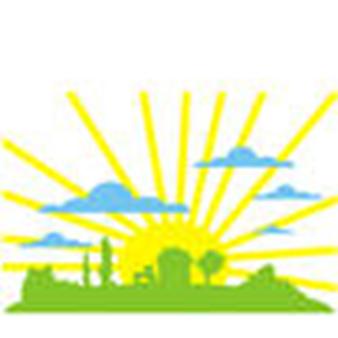 I. Приветствие (все по кругу, обращаясь друг к другу):Скажем «Здравствуйте» руками!
Скажем «Здравствуйте» глазами!
Скажем «Здравствуйте» мы ртом –
Станет радостно кругом! II. Постановка цели урока.Так хочется, чтоб были все счастливыми!
Чтоб колокольчиком звенел веселый смех!
Давайте станем каплю терпеливее!
Давайте станем чуточку добрей!
Давайте жить в спокойствии, согласии!
Пусть свет земли нам освещает путь!
Трудиться будем творчески и радостно, но так,
Чтобы здоровый образ жизни сохранять!!!Строки этого стихотворения  направят наше сознание на жизнь без вредных привычек, без претензий к окружающим людям и всему человечеству в целом. III. Актуализация знаний Девизом нашего урока станут слова: Я умею думать, умею рассуждать, 
Что полезно для здоровья буду выбирать.- Скажите, пожалуйста, что, по вашему мнению, подразумевается под термином привычка?Привычка – действие, которое со временем становится автоматическим, неосознанным. Формирование многих привычек начинается в раннем детстве, причем большую роль играет подражание старшим.- Следует различать полезные привычки и вредные привычки.- Посмотрим, умеете ли вы различать полезные и вредные привычки.(по классу на стенах – таблички с привычками в хаотичном порядке)- Соберем полезные привычки в 1 колонку, а вредные – во 2 колонку? (дети ходят по классу, снимают со стен карточки и вывешивают их на доску)Полезные:                               Вредные:-Молодцы, вы справились с этим заданием.- Когда я шла на работу, мне по дороге встретился человек.Отгадайте, чей это портрет?Бледный, изможденный, небритый, качается, ругается, под глазом синяк, одет неопрятно.  (это портрет алкоголика)- Вам  понравилось  описание этого человека?- Кто виноват в том, что он так выглядит?- Этот человек, взрослый или ребёнок?- Почему, чаще у взрослых больше таких вредных привычек, чем у детей? курение; Откройте страницу 63 в учебнике,   и прочтите, что там написано о курении.Беседа по выявлению  осмысленности чтения:Сколько видов вредных веществ содержится в сигаретном дыме?2.Какое из них самое  вредное?3. Как никотин влияет на организм?Рассмотрите рисунки лёгких 2 людей.-Как вы понимаете выражение:  «Капля никотина убивает лошадь»?Вывод: Курение опасно для здоровья.Выступает ученик с проектом о вреде курения.алкоголизм; На с. 64 прочитайте  о второй вредной привычке.Беседа по выявлению осмысленности чтения:На сколько лет сокращает алкоголь  жизнь человека?2.Как алкоголь влияет на организм?3.Как называли алкоголь в древние времена?Найдите в тексте и зачитайте,  как говорят в народе про алкоголь.Как вы понимаете  это выражение?Вывод: Алкоголь опасен для здоровья.Выступает ученик с проектом о вреде алкоголя.наркомания; О третьей вредной привычке вы узнаете из учебника со с. 65Беседа по выявлению первичного восприятия:1.Как переводится с греческого языка слово «наркотик» зачитайте.2.Как влияют наркотики на организм.3.Какова средняя продолжительность жизни наркомана?Вывод: наркотики вредны для здоровья.Выступает ученик с проектом о вреде наркотиков.Какие же вредные привычки являются самыми опасными для организма?- Чем похожи алкоголь, наркотики, табак, токсикомания? (ответы детей)Учитель: Ну что ж, мой друг,
Решенье за тобой, 
Ты вправе сам командовать судьбой,
Ты согласиться можешь, но отказ,
Окажется получше в сотню раз,
Ты вправе жизнь свою спасти, 
Подумай, может, ты на правильном пути,
Но если всё – таки успел свернуть, 
То потрудись себе здоровье ты вернуть. IV. Применение знаний в жизненных ситуацияхРабота в группах А сейчас поиграем. Ролевая игра:1 группа: Ты в компании друзей и тебе предлагают попробовать выпить пива. Твои действия?2 группа: Вы увидели ученика начальной школы с сигаретой. Проведите профилактическую беседу о вреде курения. Молодцы! Вы прекрасно справились с заданиями.Учитель: (чтение стихотворения)Вредным привычкам – нет! 
Скажи всем друзьям.
Вредным привычкам – нет! 
Скажи себе сам.
Вредные привычки – плохо! 
Знай всегда.
Вредные привычки – смерть! 
Убьёшь себя.Многие люди, живущие на планете мечтают быть здоровыми и прожить долгую жизнь. А сейчас я предлагаю вам «9 заповедей здоровья»четкий режим дня; свежий воздух; больше смеха; физическая активность; правильное питание; не пить, не курить; личная гигиена; любовь к себе и другим;занятия по душе.Но некоторые, жители планеты Земля имеют вредные привычки и не хотят от них избавляться. Начать легко. Бросить – не тут-то было.Подумай над этим!(стихотворение читает ученица)Ах, эти вредные привычки,
Не вступайте с ними в стычки 
Они ведь вредны для земли
В употреблении людьми.
Они мешают людям жить,
Так, что хочется аж выть.
Сигареты, водка – ни к чему
Ты задай себе вопрос «А зачем и почему?»
А наркотики сейчас
Устрашают просто нас.
Ах, эти вредные привычки,
Не вступайте с ними в стычки.Ученик. Некоторые люди считают особым шиком курение, а также употребление алкоголя и наркотиков, однако на самом деле это очень глупо.
Никотин, алкоголь и наркотики оказывают разрушительное воздействие на мозг. Искусственно создавая усиленное ощущение возбуждения, расслабления или удовольствия, они тем самым открывают путь к болезненной зависимости: человек либо начинает верить, что ему необходим наркотик для хорошего самочувствия, либо сам организм полагает, что требуется для его правильного функционирования. Как избежать этих коварных соблазнов и не попасться им «на крючок»? Просто скажите «НЕТ!».V. Домашнее задание: Сочинить сказку «Путешествие в страну вредных привычек».VI. Итог урока: - Что полезного и интересного вы узнали на занятии?Какой можно сделать вывод? ПРЕДУПРЕЖДЕН! ЗНАЧИТ ВООРУЖЕН!Спорт
Музыка
Экскурсии
Телепередачи
Чтение книг
Походы